How to use GPIO as wakeup source on WP77xx MangOH Red boardPrerequisitePlease note that the test below is done based on R9.1 FW on WP77xx.root@swi-mdm9x28-wp:~# cm infoDevice:                        WP7702IMEI:                          352653090002791IMEISV:                        2FSN:                           VU735370340201Firmware Version:              SWI9X06Y_02.16.06.00 7605a6 jenkins 2018/06/20 17:56:12Bootloader Version:            SWI9X06Y_02.16.06.00 7605a6 jenkins 2018/06/20 17:56:12MCU Version:                   002.009PRI Part Number (PN):          9907365PRI Revision:                  001.001Carrier PRI Name:              GENERICCarrier PRI Revision:          001.028_001SKU:                           1103530Last Reset Cause:              Power DownResets Count:                  Expected: 202    Unexpected: 28Please make sure there is no application or task is blocking the sleep mode of module. You can check by “cat /sys/power/wake_lock” and ensure there is nothing returned.This document will use GPIO36 as wake up source. If you want to use other GPIO pin, please make sure it can wake up the module by checking this inside PTS.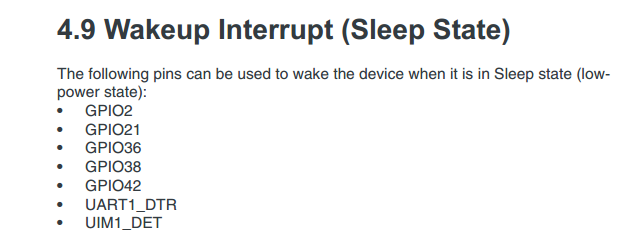 Test Procedureimport the following "gpioCf3SSDemo.rar" to Developer Studiocompile the application and download to the moduleafter boot up, type "app start gpioCf3SSDemo"remove the USB cable and wait until the module goes to sleep mode. During sleep mode, there should be no response on UART console.toggle GPIO36 (CN312 pin3 on MangOH Red board) rising edge or falling edge can make the module wake up for awhile about 10 seconds.When module wakes up, the UART console can respond. Also, from the following we can know the application is blocking the module to sleep during the 10 seconds.root@swi-mdm9x28-wp:~# cat /sys/power/wake_locklegato_GPIO42_wakeup_gpioCf3SSDemo